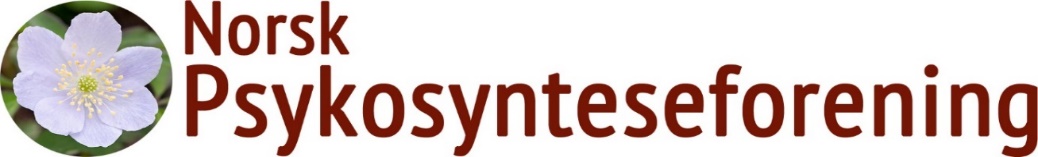 PFO
Profesjonell Faglig Oppdatering 
Årlig sertifisering av coacher og terapeuterKravet er 37,5 godkjente timer per kalenderår.
Godkjent PFO gir rett til å bruke benevnelsen sertifisert og få maksimal eksponering i utøverregisteret på vår hjemmeside.Opplegget ble vedtatt på årsmøtet i 2021. Hensikten med PFO er å:bidra til medlemmenes faglige utvikling og kompetansebygging i henhold til §2 - foreningens vedtekterinnebære en kvalitetssikring av arbeidet vårtgi en plattform for faglig fellesskap med kollegervære et tiltak på veien mot å få tilbake momsfritaket for samtaleterapeutersikre at våre coacher og terapeuter er konkurransedyktige i markedetskape motivasjon til faglig- og personlig utvikling med fokus på klientarbeidvære et steg mot sammenslåing av NPF og NFPTvære profesjonell faglig oppdatering satt i systemvære en forutsetning for årlig sertifisering
Vi anbefaler at du fyller i skjemaet fortløpende etter hvert som du samler timer 
– dette medfører mindre arbeid for deg ved innsendelse på slutten av året. PFO kan også bestå av daglige, uformelle aktiviteter som samtaler med kolleger, eller refleksjoner over erfaringer med klienter. Når disse skrives opp som refleksjonsnotater hvor det står klart hva lærings- eller utviklings utbytte av hendelsen/samtalen/møte er, kan de inngå i PFO timer type 10. For kalenderåret 2023 gjelder følgende:
hver enkelt utøver fyller ut skjemaet som da spesifiserer gjennomført profesjonell faglig oppdatering og videreutviklingtotalt 37,5 timer (a 60 min)kun de timer som kreves føres på skjemaet; om du har gjennomført mer enn 37,5 timer ber vi om at kun det påkrevde timeantallet påføres dersom du vet at du har for lite sender du ikke inner du i tvil sender du inn til vurdering; gjerne med en kommentar om hvor usikkerheten liggertimer kan ikke samles opp eller overføres til påfølgende årprofesjonelle veiledningstimer (type 1) må kunne dokumenteres med kopi av bekreftet deltagelse eller kopi av faktura ved forespørselegenutvikling (type 11) skal dokumenteres med notatDette et tillitsbasert system. Dokumentasjon må kunne fremlegges ved forespørsel. Skjemaet med vedlegg sendes foreningens styre på epost senest 31.12.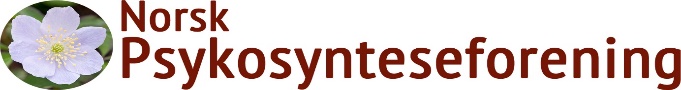 FYLL UT OG SEND INN TIL 	info@psykosyntese.net		INNEN 31.12.2023Navn:	_______________________________________________	Innsendt dato:	___________Jeg forsikrer at skjemaet inneholder så fullstendige og riktige opplysninger som jeg kan gi.Dokumentasjonskrav: må kunne dokumenteres med kopi av bekreftet deltagelse eller kopi av fakturaDokumentasjon: Navn på deltakere /kollega og datoKan godkjennes med inntil 12 timer/år Dokumentasjon: kopi av bekreftende epost fra terapeut; evt. kopi av fakturaProfesjonell faglig veiledning, kollegaveiledning og egenterapi (type 1, 2 og 3) må til sammen utgjøre minst 12 av 37,5 timer 6 av timene må være av type 150% av totalen må være psykosyntesebasert Sjekk på forhånd om arrangementet gir godkjente PFO-timerDokumentasjon: Datert kursbevis eller faktura. Dokumentasjon: kurs/deltakerbevis, betalt faktura, (evt. Program), bekreftelse fra arrangør.Alle arrangementer (type 4 og 5) må være innenfor faglig utvikling og psykisk helse, for dypere forståelse av mennesket og dets fysiske, mentale, emosjonelle og åndelige sammensetning. Sjekk med NPF-styret på forhånd om arrangementet du vil melde deg på kvalifiserer til PFO-timer.Side 1 av 2Kan godkjennes med inntil 12 timer/år. Dokumentasjon: opplysninger antall timer pr. møte, dato for møtedeltakelse, organisasjonDokumentasjon: Bekreftelse av veiledning fra veileder eller kopi av forskningsdokument.Dokumentasjon: Kopi av artikkel.Dokumentasjon: Skriftlig oppsummering.Dokumentasjon: timer, dato, kursplanMaksimum 8 timer pr. år.Dokumentasjonskrav: Skriftlig notat eller oppsummering.Side 2 av 2TYPE 1Krav: Minimum - 6t.Antall timerDato gjennomførtVeilederProfesjonell faglig veiledning av klientarbeid med godkjent veilederEn til en eller i gruppe    TYPE 2AntallTimerDatogjennomførtNavn på deltagereKollegaveiledning (deltakerne veileder hverandre på rundgang på egen psykosyntesepraksis) med andre medlemmer av NPF eller NFPTTYPE 3Antall timerDato gjennomførtTerapeutEgenterapi(individuell, par, gruppe)Hos godkjent terapeut, psykolog eller psykiaterTYPE 4Antall timerDato gjennomførtArrangør/type utdanningWorkshops/kurs/fagdag/ videregående- eller tilleggsutdannelse i psykoterapi fra utdannings-institusjoner i inn og utland.
TYPE 5Antall timerDato gjennomførtArrangør/type arrangementKurs, seminar, workshop, webinar, temakveld i regi av NPF eller NFPT(antall PFO timer vil bli oppgitt)TYPE 6Antall timerDato gjennomførtOrganisasjonRepresentant for psykosyntesearbeid(styre, etisk råd, arbeidsgruppe, komite, Saborg el.lignDeltakelse på Årsmøtet gir  2 PFO-timer. TYPE 7Antall timerDato gjennomførtVeileder/Kopi av forskningsdokumentMottatt veiledning på, eller fremlegging av forskning på psykosynteseterapiTYPE 8Antall timerDato gjennomførtKopi av artikkelSkrevet artikler som omhandler psykosyntese og selvutviklingsperspektivTYPE 9Antall timerDato gjennomførtBedrift/organisasjonGjennomført gruppeprosjekt med basis i psykosyntese – i bedrift eller organisasjonTYPE 10Antall timerDato gjennomførtKursplanDeltatt som lærer, underviser, foredragsholder eller kursholder i psykosyntesebaserte metoderTYPE 11Antall timerDato gjennomførtNotat/TemaEgen utviklingEgne refleksjoner, prosesser, læring fra f.eks fagbøker, podcast, kollegasamtaler, klientarbeid (100% anonymitet for evt. klient) osv